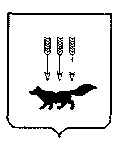 ПОСТАНОВЛЕНИЕАДМИНИСТРАЦИИ городского округа САРАНСКот   «    29   »     ноября     2017 г.                                                 		  	№  2702           Об утверждении документации по внесению изменений в документацию по планировке территории квартала, ограниченного улицами Ульянова, Евсевьева, Студенческая, Чкалова, Транспортная, Комарова г. Саранска, и подготовке проекта межевания территорииВ соответствии с Федеральным законом от 6 октября 2003 года № 131-ФЗ «Об общих принципах организации местного самоуправления в Российской Федерации», статьями 45, 46 Градостроительного кодекса Российской Федерации, постановлением Главы Администрации городского округа Саранск от 6 апреля 2010 года № 837 «Об утверждении документации по планировке территории квартала, ограниченного улицами Ульянова, Евсевьева, Студенческая, Чкалова, Транспортная, Комарова г. Саранска», постановлением Администрации городского округа Саранск от 16 августа 2017 года № 1796 «О внесении изменений в документацию по планировке территории квартала, ограниченного улицами Ульянова, Евсевьева, Студенческая, Чкалова, Транспортная, Комарова           г. Саранска, и подготовке проекта межевания территории», с учетом протокола публичных слушаний по внесению изменений в документацию по планировке территории, проведенных 18 октября 2017 года, заключения о результатах публичных слушаний, опубликованного 8 ноября 2017 года, иных прилагаемых документов Администрация городского округа Саранск п о с т а н о в л я е т: 	1. Утвердить документацию по внесению изменений в документацию по планировке территории квартала, ограниченного  улицами Ульянова, Евсевьева, Студенческая, Чкалова, Транспортная, Комарова г. Саранска, и подготовке проекта межевания территории согласно приложению к настоящему постановлению (заказчик – Журба Н.Н.).2. Контроль за исполнением настоящего постановления возложить на Заместителя Главы городского округа Саранск – Директора Департамента перспективного развития Администрации городского округа Саранск. 3. Настоящее постановление вступает в силу со дня его официального опубликования.Глава городского округа Саранск				                          П. Н. Тултаев				                Приложение  	к постановлению Администрации 	городского округа Саранск 	от «29»  ноября 2017 г. № 2702Состав документации по внесению изменений в документацию по планировке территории квартала, ограниченного  улицами Ульянова, Евсевьева, Студенческая, Чкалова, Транспортная, Комарова г. Саранска, и подготовке проекта межевания территории    №п/пНаименование документа1.Пояснительная записка2.Графическая часть2.1Проект межевания территории2.1.1.Схема расположения элемента планировочной структуры в составе ранее разработанной документации по планировке территории               М 1:40002.2.Основная часть проекта межевания территории2.2.1.Чертеж межевания территории М 1:5002.3.Материалы по обоснованию проекта межевания территории2.3.1.Чертеж границ существующих земельных участков. Чертеж местоположения существующих объектов капитального строительства. Чертеж границ зон с особыми условиями использования территории М 1:500.